CONVOCATORIA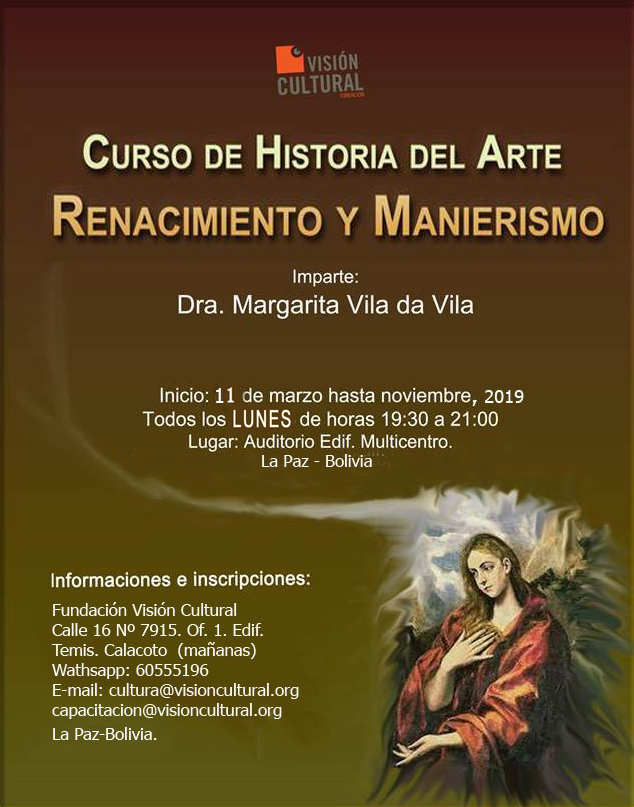 CURSO de historia del arte:RENACIMIENTO Y MANIERrtísISMOImpartido por la Dra. Margarita Vila da VilaInicio: 11 de marzo de 2019Todos los lunes de horas 19:30 a 21:00Lugar:  Auditorio Edif. Multicentro. Rosendo Gutiérrez No. 112 esq. Av. Arce. Torre C. Planta bajaLa Historia del Arte es una disciplina científica y humanística que tiene como objetivo principal estudiar la producción artística y su iconografía a lo largo de la historia, compartiendo con la Sociología del Arte el interés por los procesos de creación y recepción, y con la Teoría del Arte la reflexión en torno al pensamiento artístico.                  .

Aunque el objeto preferente de estudio es la obra de arte en sus diversas facetas, también se ocupa de la relación de ésta con otros campos de la cultura visual y de la cultura en general.
Anualmente se imparte un módulo completo que abarca un periodo histórico-artístico. En este año será el del Renacimiento y Manierismo desarrollados entre los siglos XV y XVI. El próximo año abordaremos el arte de los siglos XVII y XVIII, concluyendo todo el Ciclo con el Arte Moderno y Contemporáneo de los siglos XIX y XX.El curso abarcará la cultura, evolución estilística, técnicas e iconografía ligadas a la pintura de los primitivos flamencos, el Renacimiento temprano en Italia, el Renacimiento Pleno y Manierismo del Cinquecento italiano y la difusión de estos estilos por la Europa cristiana de entonces. Dado el desarrollo a fines del siglo XVI de estos estilos por los virreinatos hispano-americanos, se harán referencias también a algunos de sus intérpretes más destacados. Todo ello impartido a través de diapositivas de los ejemplos más notables, a fin de mostrar la diversidad y riqueza artística de todo el periodo.Objetivo:Estudiar  la creación artística del Renacimiento y Manierismo con el fin de comprender mejor los procesos artísticos, generando así un mayor conocimiento y disfrute de sus manifestaciones artísticas y la evolución de dichos estilos.Contenido:1)  Pintura Gótica Flamenca o del Primer Renacimiento Nórdico
2   El Primer Renacimiento o Quattrocento: Escultura, Pintura y Arquitectura del Siglo XV en Italia
3)  El Renacimiento Pleno en Italia: Arquitectura, Pintura y Escultura en Florencia, Milán, Roma y Venecia en torno al 1500
4)  El Manierismo Italiano: Arquitectura, Pintura y Escultura
5)  La difusión del Renacimiento y Manierismo por Europa:
El Renacimiento y Manierismo en Francia
6)  El Renacimiento en España: Arquitectura, Escultura y Pintura del Siglo XVI
7) Pintura y Grabado del Renacimiento en Alemania
8)  Pintura del Renacimiento y Manierismo en los Países Bajos durante el siglo XVI
9) Introducción al Barroco en Italia (si hubiera tiempo al final del curso)Destinatarios: Podrán participar estudiantes, historiadores, artistas, curadores, gestores culturales y toda persona interesada.Docente: Margarita Vila.  ESPAÑA-BOLIVIADoctora en Historia del Arte. Doctorada en Historia del Arte por la Universidad de Santiago de Compostela (España), trabajó como docente en ella entre  1991. En Bolivia se ha desempeñado como documentalista  y coordinadora de la exposición “Santiago y América” y como docente titular en Historia del Arte en la Academia Nacional de Bellas Artes y la Carrera de Artes de la Universidad Mayor de San Andrés de  La Paz. Curadora de exposiciones y miembro  jurado en Concursos de arte nacional e internacional. Participa continuamente como profesora de iconografía clásica y cristiana en cursos organizados en diferentes ciudades de Bolivia y habitualmente en congresos nacionales e internacionales dedicados a la cultura clásica y la historia del arte. Inscripciones:Inversión: 900 Bs.Se podrá depositar en la Cta. 201-5035100-3-28. Banco de Crédito de Bolivia S.A. Se debe enviar el recibo del depósito bancario y el formulario de inscripción por correo electrónico a cultura@visioncultural.org, o whatsapp al 72044842. Se podrá también depositar en Visión Cultural.  Se otorgará certificación de asistencia o calificación conforme a la modalidad elegida por cada estudiante.Informaciones:Fundación Visión Cultural
Calle 16 Nº 7915. Of. 1. Edif. Temis. Calacoto. Tel: 2799562 (mañanas)Wathsapp: 60555196E-mail: cultura@visioncultural.org capacitacion@visioncultural.orgLa Paz-Bolivia. 